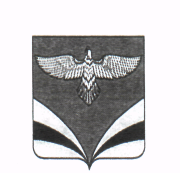 Собрание представителей сельского поселения Переволокимуниципального района Безенчукский Самарской области                                                       четвертого созыва                                                                                                                                                                                                                                                                                                                                                                                                                                                              РЕШЕНИЕ«26»  марта   2024г.                                                                             № 94/73                                                        Об утверждении Положения о порядке сообщения лицами, замещающими муниципальные должности, о получении подарка в связи с протокольными мероприятиями, служебными командировками и другими официальными мероприятиями, участие в которых связано с исполнением ими служебных (должностных) обязанностей, сдаче и оценке подарка, реализации (выкупе) и зачислении  средств, вырученных от его реализацииВ соответствии с Федеральным законом от 25.12.2008 № 273-ФЗ «О противодействии коррупции», на основании Типового положения о сообщении отдельными категориями лиц о получении подарка в связи с протокольными мероприятиями, служебными командировками и другими официальными мероприятиями, участие в которых связано с исполнением ими служебных (должностных) обязанностей, сдаче и оценке подарка, реализации (выкупе) и зачислении средств, вырученных от его реализации, утвержденного постановлением Правительства Российской Федерации от 09.01.2014 № 10, Федеральным законом от 06.10.2003 № 131-ФЗ «Об общих принципах организации местного самоуправления в Российской Федерации», Собрание представителей сельского поселения Переволоки  муниципального района Безенчукский  Самарской области,РЕШИЛО:1. Утвердить Положение о порядке сообщения лицами, замещающими муниципальные должности, о получении подарка в связи с протокольными мероприятиями, служебными командировками и другими официальными мероприятиями, участие в которых связано с исполнением ими служебных (должностных) обязанностей, сдаче и оценке подарка, реализации (выкупе) и зачислении средств, вырученных от его реализации, согласно приложению к настоящему решению. 2.Опубликовать настоящее решение в газете сельского поселения Переволоки муниципального района Безенчукский Самарской области «Вестник сельского поселения Переволоки» и разместить на официальном сайте Администрации сельского поселения Переволоки муниципального района Безенчукский Самарской области в информационно-телекоммуникационной сети «Интернет».Настоящее Решение вступает в силу со дня его официального опубликования.Председатель Собрания представителей сельского поселения Переволоки муниципального района БезенчукскийСамарской области                                                                          Е.А.БурмаИ.о.Главы сельского поселения Переволокимуниципального района Безенчукский Самарской области                                                                            Е.В.КарпунинаПриложение к  Решению № 94/73 от 26.03.2024г                                                     Положение о порядке сообщения лицами, замещающими муниципальные должности, о получении подарка в связи с протокольными мероприятиями, служебными командировками и другими официальными мероприятиями, участие в которых связано с исполнением ими служебных (должностных) обязанностей, сдаче и оценке подарка, реализации (выкупе) и зачислении средств, вырученных от его реализации1. Настоящее положение определяет порядок сообщения лицами, замещающими муниципальные должности и осуществляющими свои полномочия на постоянной основе (далее – лица, замещающие должности), о получении подарка в связи с протокольными мероприятиями, служебными командировками и другими официальными мероприятиями, участие в которых связано с их должностным положением или исполнением ими служебных (должностных) обязанностей, порядок сдачи и оценки подарка, реализации (выкупа) и зачисления средств, вырученных от его реализации.2. Для целей настоящего положения используются следующие понятия:- подарок, полученный в связи с протокольными мероприятиями, служебными командировками и другими официальными мероприятиями - подарок, полученный лицами, замещающими должности, от физических или юридических лиц, которые осуществляют дарение исходя из должностного положения одаряемого или исполнения им служебных (должностных) обязанностей, за исключением канцелярских принадлежностей, которые в рамках протокольных мероприятий, служебных командировок и других официальных мероприятий предоставлены каждому участнику указанных мероприятий в целях исполнения им своих служебных (должностных) обязанностей, цветов и ценных подарков, которые вручены в качестве поощрения (награды);- получение подарка в связи с протокольными мероприятиями, служебными командировками и другими официальными мероприятиями, участие в которых связано с исполнением служебных (должностных) обязанностей - получение лицами, замещающими должности,  лично или через посредника от физических или юридических лиц подарка в рамках осуществления деятельности, предусмотренной должностной инструкцией, а также в связи с исполнением служебных (должностных) обязанностей в случаях, установленных федеральными законами и иными нормативными актами, определяющими особенности правового положения и специфику профессиональной служебной и трудовой деятельности указанных лиц.3. Лица, замещающие должности, не вправе получать подарки от физических или юридических лиц в связи с их должностным положением или исполнением ими служебных (должностных) обязанностей, за исключением подарков, полученных в связи с протокольными мероприятиями, служебными командировками и другими официальными мероприятиями, участие в которых связано с исполнением ими служебных (должностных) обязанностей.4. Лица, замещающие должности, обязаны в порядке, предусмотренном настоящим положением, уведомлять обо всех случаях получения подарка в связи с протокольными мероприятиями, служебными командировками и другими официальными мероприятиями, участие в которых связано с исполнением ими служебных (должностных) обязанностей. 5. Уведомление о получении подарка в связи с протокольными мероприятиями, служебными командировками и другими официальными мероприятиями, участие в которых связано с исполнением служебных (должностных) обязанностей, составленное по форме согласно приложению              № 1 к настоящему положению (далее - уведомление), представляется лицами, замещающими муниципальные должности  не позднее 3 рабочих дней со дня получения подарка в Администрацию сельского поселения. К уведомлению прилагаются документы (при их наличии), подтверждающие стоимость подарка (кассовый чек, товарный чек, иной документ об оплате (приобретении) подарка).Ответственное лицо Администрации сельского поселения осуществляет регистрацию уведомлений в журнале регистрации уведомлений о получении подарков в связи с протокольными мероприятиями, служебными командировками и другими официальными мероприятиями, участие в которых связано с исполнением ими служебных (должностных) обязанностей (далее – журнал регистрации), по форме согласно приложению № 2 к настоящему положению. В случае если подарок получен во время служебной командировки, уведомление представляется не позднее 3 рабочих дней со дня возвращения лица, получившего подарок, из служебной командировки.При невозможности подачи уведомления в сроки, указанные в абзацах первом, втором и пятом настоящего пункта, по причине, не зависящей от лица, замещающего должность, оно представляется не позднее следующего дня после ее устранения.6. Уведомление составляется лицом, замещающим муниципальную должность в 2 экземплярах, один из которых возвращается лицу, представившему уведомление с отметкой о регистрации, другой экземпляр направляется в комиссию по поступлению и выбытию активов Администрации сельского поселения, образованную в соответствии с законодательством о бухгалтерском учете (далее – комиссия).Состав и порядок работы комиссии утверждаются распоряжением Администрации  сельского поселения. 7. Подарок, стоимость которого подтверждается документами и превышает 3 тысячи рублей либо стоимость которого получившим его лицом, замещающим муниципальную должность неизвестна, либо иной подарок независимо от его стоимости, полученный указанным в настоящем абзаце лицом, замещающим должность, сдается ответственному лицу Администрации сельского поселения, которое принимает его на хранение по акту приема-передачи не позднее 5 рабочих дней со дня регистрации уведомления в соответствующем журнале регистрации.Акт приема-передачи составляется по форме согласно приложению № 3 к настоящему положению.  Ответственное лицо Администрации сельского поселения является лицом, ответственным за принятие и хранение подарков, указанных в абзаце первом настоящего пункта.8. До передачи подарка по акту приема-передачи ответственность в соответствии с законодательством Российской Федерации за утрату или повреждение подарка несет лицо, получившее подарок.9. Подарок, полученный в связи с протокольными мероприятиями, служебными командировками и другими официальными мероприятиями лицами, замещающими муниципальные должности, принимается к бухгалтерскому учету Администрации сельского поселения.10. В целях принятия к бухгалтерскому учету подарка в порядке, установленном законодательством Российской Федерации, определение его стоимости проводится на основе рыночной цены, действующей на дату принятия к учету подарка, или цены на аналогичную материальную ценность в сопоставимых условиях с привлечением комиссии. Сведения о рыночной цене подтверждаются документально, а при невозможности документального подтверждения - экспертным путем. Подарок возвращается сдавшему его лицу по акту приема-передачи в случае, если его стоимость не превышает 3 тыс. рублей.11. Администрация сельского поселения обеспечивает включение принятого к бухгалтерскому учету подарка, стоимость которого превышает 3 тыс. рублей, в Реестр муниципального имущества сельского поселения.12. Лицо, замещающее должность, сдавшее подарок, может его выкупить, направив соответствующее заявление не позднее двух месяцев со дня сдачи подарка.Глава направляет заявление в Администрацию сельского поселения. Председатель Собрания Представителей сельского поселения  направляет заявление в Собрание Представителей сельского поселения. Депутат Собрания Представителей сельского поселения  направляет заявление в Собрание Представителей сельского поселения.13. Администрация сельского поселения в течение 3 месяцев со дня поступления от лица, замещающего муниципальную должность, заявления, указанного в пункте 12 настоящего положения, организует оценку стоимости подарка для реализации (выкупа) и уведомляет в письменной форме лицо, подавшее заявление о результатах оценки, после чего в течение месяца заявитель выкупает подарок по установленной в результате оценки стоимости или отказывается от выкупа.14. В случае если в отношении подарка, изготовленного из драгоценных металлов и (или) драгоценных камней, не поступило от лиц, замещающих муниципальные должности, заявление, указанное в пункте 12 настоящего Положения, либо в случае отказа указанных лиц от выкупа такого подарка подарок, изготовленный из драгоценных металлов и (или) драгоценных камней, подлежит передаче Комиссией в федеральное казенное учреждение «Государственное учреждение по формированию Государственного фонда драгоценных металлов и драгоценных камней Российской Федерации, хранению, отпуску и использованию драгоценных металлов и драгоценных камней (Гохран России) при Министерстве финансов Российской Федерации» для зачисления в Государственный фонд драгоценных металлов и драгоценных камней Российской Федерации.15. Подарок, в отношении которого не поступило заявление, указанное в пункте 12 настоящего Положения, может использоваться Администрацией с учётом заключения комиссии о целесообразности использования подарка для обеспечения деятельности в Администрации.16. В случае нецелесообразности использования подарка, главой сельского поселения принимается решение о реализации подарка и проведении оценки его стоимости для реализации (выкупа) посредством проведения торгов в порядке, предусмотренном законодательством Российской Федерации.17. Оценка стоимости подарка для реализации (выкупа), предусмотренная пунктами 13 и 16 настоящего положения, осуществляется субъектами оценочной деятельности в соответствии с законодательством Российской Федерации об оценочной деятельности.18. В случае если подарок не выкуплен или не реализован, комиссией, принимается решение о повторной реализации подарка, либо о его безвозмездной передаче на баланс благотворительной организации, либо о его уничтожении в соответствии с законодательством Российской Федерации.19. Средства, вырученные от реализации (выкупа) подарка, зачисляются в доход местного бюджета сельского поселения в порядке, установленном бюджетным законодательством Российской Федерации.Уведомление о получении подаркаУведомление о получении подарка от «__» ________ 20__ г.Извещаю о получении __________________ подарка(ов)  на                                                                    (дата получения)__________________________________________________________________(наименование протокольного мероприятия, служебной командировки,другого официального мероприятия, место и дата проведения)Приложение: ________________________________________ на _____ листах.                                                  (наименование документа)Лицо, представившее уведомление _________  ___________ «__» ____ 20__ г.                                                                          (подпись)   (расшифровка подписи)Лицо, принявшее уведомление  ________  _______________ «__» ____ 20__ г.                                                   (подпись)     (расшифровка подписи)Регистрационный номер в журнале регистрации уведомлений ___________________ «_____» ____________ 20__ г.<*> Заполняется при наличии документов, подтверждающих стоимость подарка.ЖУРНАЛрегистрации уведомлений о получении подарков в связи с протокольными мероприятиями, служебными командировками и другими официальными мероприятиями, участие в которых связано с исполнением ими служебных (должностных) обязанностейАкт приема-передачи «____» ________20_____годаЯ, __________________________________________________________________(ФИО, наименование замещаемой муниципальной должности)__________________________________________________________________передаю подарок__________________________________________________________________(краткое описание подарка)полученный в соответствии с __________________________________________________________________  (наименование протокольного мероприятия, служебной командировки, другого официального мероприятия, место и дата проведения)Лицо, передавшее подарок _________  ________________ «__» ____ 20__ г.                                                                            (подпись)    (расшифровка подписи)Лицо, принявшее подарок  ________  ___________________ «__» ____ 20__ г.                                                    (подпись)  (расшифровка подписи)1Подарок стоимостью _______________________________________________________ возвращен  на основании __________________________________________________________________(документального подтверждения, решения комиссии или экспертного заключения)__________________________________________________________________Лицо, передавшее подарок _________  ________________ «__» ____ 20__ г.                                                  (подпись)     (расшифровка подписи)Лицо, получившее подарок _________  ________________ «__» ____ 20__ г.                                                   (подпись)     (расшифровка подписи)___________________1Заполняется в случае если стоимость подарка не превышает 3 тыс. рублей.Приложение № 1к Положению о порядке сообщения лицами, замещающими муниципальные должности, о получении подарка в связи с протокольными мероприятиями, служебными командировками и другими официальными мероприятиями, участие в которых связано с исполнением ими служебных (должностных) обязанностей, сдаче и оценке подарка, реализации (выкупе) и зачислении средств, вырученных от его реализацииВ ____________________________(Администрацию сельского поселенияот ___________________________     (Ф.И.О., занимаемая должность)Наименование подаркаХарактеристика подарка, его описаниеКоличество предметовСтоимость в рублях <*>1.2.ИтогоПриложение № 2к Положению о порядке сообщения лицами, замещающими муниципальные должности, о получении подарка в связи с протокольными мероприятиями, служебными командировками и другими официальными мероприятиями, участие в которых связано с исполнением ими служебных (должностных) обязанностей, сдаче и оценке подарка, реализации (выкупе) и зачислении средств, вырученных от его реализации№ п/пДата регистрацииуведомленияСведения о лице, представившем уведомлениеСведения о лице, представившем уведомлениеСведения о лице, представившем уведомлениеКраткое содержание уведомленияФамилия, имя, отчество (последнее – при наличии), должность лица, принявшего уведомление, его подписьПодпись лица, представившего уведомление№ п/пДата регистрацииуведомленияФамилия, имя, отчество(послед-нее - при наличии)ДолжностьНомер телефонаКраткое содержание уведомленияФамилия, имя, отчество (последнее – при наличии), должность лица, принявшего уведомление, его подписьПодпись лица, представившего уведомлениеПриложение № 3к Положению о порядке сообщения лицами, замещающими муниципальные должности, о получении подарка в связи с протокольными мероприятиями, служебными командировками и другими официальными мероприятиями, участие в которых связано с исполнением ими служебных (должностных) обязанностей, сдаче и оценке подарка, реализации (выкупе) и зачислении средств, вырученных от его реализации